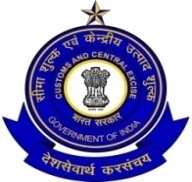 सीमा शुल्क के उपायुक्त के   कार्यालय / Office of the Deputy Commissioner of Customsपत्तन क्षेत्र  / PORT AREA,  काकीनाडा  सीमा शुल्क सदन  /KAKINADA CUSTOM HOUSE, काकीनाडा/KAKINADAPHONE: 0884-2357499/ फैक्स : 0884 2365012Date :25.08.2015C I R C U L A R /  परिपत्र                It is hereby informed that a “Customs Clearance Facilitation Committee (CCFC) Meeting” will be held at 11:00 a.m on 09.09.2015 at Kakinada Custom House, Port Area, Kakinada. The Commissioner of the Customs Preventive Commissionerate, Vijayawada will chair the meeting. Hence all the Stake Holders connected with Kakinada Customs are requested to attend the meeting for institutionalizing administrative mechanism for expeditious Customs clearance of import and export goods and for addressing the bonafide grievances of stake holders, if any.                                                                             Sd/-(M.SREEKANTH)उपायुक्त/ DEPUTY COMMISSIONERToSri P.K.Ghosh, ITS, Jt. Director of DGFT, VisakhapatnamLt Gen (Retd) A.S.Rao CEO, Kakinada Sea Port Limited, Deep Water Port, Kakinada / 9866556699, Dr. M. Mistry, Chemical Examiner,(Gr. I), CRCL Chemical Examiner Gr.I, Custom House, Visakhapatnam / 0891-2562900Sri Padam Singh, Plant Protection Officer, Plant quarantine Station, Kakinada Port, KakinadaSri P.Satyannarayana, Port Health Officer, Kakinada Port, KakinadaDr. A. Satya Prasad, Senior Analyst, Regional Health Laboratory, VisakhapatnamSri B.V.V. Satyannarayana, Port Health Officer, KakinadaSri A.Hanumantha Rao , Area Officer,Port Railway Station(COA), Kakinada RailwaysSri D.Ravindra Babu, Pollution Control Board Regional Officer, P.C.B., KakinadaSri Radha Krishna, Port Officer, Anchorage Port, Kakinada 9440625854Sri Raja, Circle Inspector Chief Facility and Security Officer, Anchorage Port, Kakinada. A.P.State Government Anchorage Port, Kakinada 8978681429The Cocanada Chamber of Commerce, Kakinada; Kakinada Customs Brokers’ Association; Kakinada Shipping agents’ Association; Kakinada Stevedores’ Association